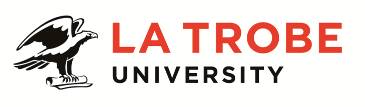 Further information about:La Trobe University - http://www.latrobe.edu.au/about 	College of Arts, Social Sciences and Commerce – http://www.latrobe.edu.au/assc  For enquiries only contact:Professor Joanna Barbousas, TEL: 03 9479 2190   Email: j.barbousas@latrobe.edu.auLevel C – Senior Lecturer A Level C teaching and research academic is expected to develop curriculum, teach and/or undertake research and/or other scholarly work relevant to the development of their discipline or professional field. An academic at this level will make a significant contribution to the discipline at the national level.  They will normally play a major role or provide a significant degree of leadership in scholarly, research and/or professional activities relevant to the profession.Position Context The College of Arts, Social Sciences and Commerce is comprised of 4 Schools and 12 Departments across La Trobe’s multi‐campus operations. The College offers a range of general and specialist undergraduate and postgraduate courses that are rigorous and attuned to meeting the needs of students in ensuring their readiness to work in changing environments. Our courses are appropriately linked to emerging trends and critical global issues. The College has an outstanding reputation for research excellence, for research translation and for building strong relationships with industry partners.The School of Education has a long and distinctive history of progressive and socially engaged teaching and research in education. The School provides for the professional preparation of teachers and educators in early childhood, primary, secondary, community, vocational and higher education, and outdoor environmental education. The School of Education has entered a period of renewal and has adopted an ambitious strategic plan that is intended to reinvigorate the School’s research and coursework portfolio and connectivity with stakeholder groups and industry.   The position holder is expected to make contributions to the teaching and research objectives of the School of Education. Leadership in areas such as student experience, academic staff development, teaching and learning innovation and initiatives, research innovation and projects is an essential element of the work of the School in achieving its strategic goals. In conjunction with this, leadership and research into innovation in flexible delivery and on‐line learning approaches is critical to the future of the School across all campuses.The position holder will be expected to have strong knowledge and experience in Mathematics Education and of theories and research advancements of learning sciences. They will also have a strong understanding and commitment to the cultural, social, political and economic implications for learners and for learning in diverse contexts. The position holder will have strong expertise in Mathematics Education with a specific focus on Secondary Education. The position holder will have a doctoral degree in a related field of Mathematics Education with a record of research and publication in Mathematics Education. They will present evidence of excellence in teaching at undergraduate and post-graduate level and possess the potential to develop an externally funded research program with the aim to impact change in mathematics education research. The position holder will exhibit an interest in rurality, community engaged learning and teacher education, as well as the ability to work effectively in interdisciplinary, collaborative environments. They will provide research informed advice and lead teams of academics to develop partnership approaches to enhance learning of young people to achieve their full potential. The position holder will be required to undertake travel to other La Trobe University campuses.For all duties and key selection criteria, candidates must demonstrate the necessary experience and capability, at the appropriate level, for the role as described in the position context.Duties at this level may include: Design, coordinate and teach subjects and courses which provide a high-quality learning experience that engages undergraduate, honours and postgraduate students.Design innovative and effective curriculum which reflects developing best practice nationally and internationally, utilising various methodologies including online and blended learning. Contribute to La Trobe’s Scholarship of Learning and Teaching (SoLT) and disciplinary teaching pedagogy and research.Provide leadership and mentoring to others in subject or course level curriculum design and development and delivery of teaching.Conduct and lead innovative and high impact research and produce conference and seminar papers and publications resulting from that research.Contribute to building a robust and ambitious research culture within La Trobe.Play a significant role in research projects including leadership of research teams and/or management of projects.Supervise Higher Degree by Research (HDR), honours and postgraduate students. Obtain necessary research funding from contracts/grants/consultancies.Contribute to knowledge and knowledge transfer, at a local and/or nationally significant level.Represent discipline/program or school at external events. Attend to effective and efficient performance of allocated leadership and administrative functions primarily connected with the position.Maintain professional practice skills/knowledge and expertise at state/nationally recognised level.Undertake other duties commensurate with the classification and scope of the position as required by the Head of Department or Head of School.Key Selection Criteria ESSENTIAL Demonstrated advanced understanding of Mathematics Education and current research and expertise in the learning sciences and the implications for learners and learning in diverse contexts. Experience in collaboration with school and system-based educators to strengthen Mathematics Education in policy, practice and research. Demonstrated advanced understanding of curriculum reform and policy reforms in secondary Mathematics Education at state, national and international contexts.   Completion of a PhD or equivalent accreditation and standing recognised by the University/profession as appropriate for the relevant discipline areas.Demonstrated advanced understanding of research and evidence-based approaches to inform teaching, learning and curriculum development, in face-to-face, blended and/or online modes. Demonstrated high-level effectiveness and innovation in teaching, curriculum development and subject coordination, in face-to-face, blended and/or online modes, as evidenced by sustained outstanding results on student feedback on teaching surveys, teaching excellence awards or through other forms of evidence. Demonstrated capacity to provide leadership at course/program level.Record of successful supervision of honours and research higher degree students. Ability to encourage intellectual development and career aspirations of students.Strong record of publishing high-quality, high-impact research outputs and capacity to make a significant contribution to the discipline at the national level.Demonstrated success in obtaining external research funding. Demonstrated capability to engage in collaborations with stakeholder, industry and community partners to enhance teaching and research initiatives.Sophisticated oral and written communication skills including the ability to interact effectively with community, staff and students from diverse backgrounds.Demonstrated ability to work as a team member in a collaborative and collegial manner.DESIRABLE Leading research in rural and regional communities to improve student engagement and learning.Graduate Certificate in Higher Education or evidence of equivalent professional preparation for HE teaching Demonstrated effectiveness in liaising with external organisations/agencies and/or the general public.Other relevant information:The position description is indicative of the initial expectation of the role and subject to changes to University goals and priorities, activities or focus of the job.Essential Compliance RequirementsTo hold this La Trobe University position the occupant must:hold, or be willing to undertake and pass, a Victorian Working With Children Check; ANDtake personal accountability to comply with all University policies, procedures and legislative or regulatory obligations; including but not limited to TEQSA and the Higher Education Threshold Standards.  La Trobe Cultural QualitiesOur cultural qualities underpin everything we do. As we work towards realising the strategic goals of the University we strive to work in a way which is aligned to our four cultural qualities:We are Connected:  We connect to the world outside — the students and communities we serve, both locally and globally.We are Innovative:  We tackle the big issues of our time to transform the lives of our students and society. We are Accountable:  We strive for excellence in everything we do. We hold each other and ourselves to account, and work to the highest standard.We Care:  We care about what we do and why we do it. We believe in the power of education and research to transform lives and global society. We care about being the difference in the lives of our students and communities.For Human Resource Use OnlyInitials:   		Date: October 2018Position DescriptionLearning Sciences, Mathematics Education SecondaryTeaching and Research – Senior LecturerLearning Sciences, Mathematics Education SecondaryTeaching and Research – Senior LecturerLearning Sciences, Mathematics Education SecondaryTeaching and Research – Senior LecturerPosition No:TBADepartment:Department of EducationSchool:School of EducationCampus/Location:Can be based at La Trobe University’s Melbourne (Bundoora) or Victorian regional campuses. Campus location will be discussed with the preferred candidate.Classification:LEVEL C – Senior LecturerEmployment Type:ContinuingPosition Supervisor: Number:Head of Department50099903Other Benefits:http://www.latrobe.edu.au/jobs/working/benefits Position Description